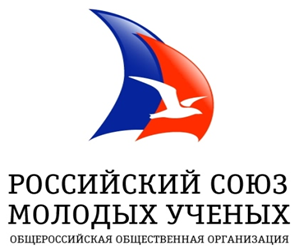 Тамбовское региональное отделениег. Тамбов ул. Московская д. 74, оф. 1Исх. 01-11 от 25.11.2020П О Л О Ж Е Н И ЕО региональном конкурсе на лучшую научно-исследовательскую 
студенческую работу «Приоритеты и факторы развития экономики 
Тамбовской области в пост эпидемический период»Общие положенияКонкурс на лучшую научно-исследовательскую работу студентов «Приоритеты и факторы развития экономики Тамбовской области в пост эпидемический период» (далее Конкурс) проводится Тамбовским региональным отделением Общероссийской общественной организации «Российский союз молодых ученых» (далее РоСМУ).I. Цели и задачи1.1. Конкурс проводится в целях развития научно-исследовательского потенциала, формирования практических и аналитических навыков и активизации научной работы студентов Тамбовской области.1.2. Стимулирование научно-исследовательской активности молодежи.1.3. Популяризация научно-исследовательской деятельности среди молодежи региона.1.4. По итогам конкурса будет издание сборника студенческих исследовательских работ.II Участники конкурса2.1. Конкурс проводится среди специалистов, бакалавров и магистрантов и учащихся СПО.2.2. Количество участников конкурса не регламентируется.III. Номинации конкурса3.1. Факторы экономического роста Тамбовского области в постэпидемический период.3.2. Приоритетные отрасли экономического роста Тамбовской отрасли.3.3. Государственно-частное партнерство как фактор стимулирования экономики Тамбовской области.3.4. Миграционная политика в системе детерминантов развития региона впост эпидемический период (экономический, этнический и межкультурный аспекты).IV. Сроки проведения конкурса.4.1. Работы присылаются в электронном виде по адресу: radyukova68@mail.ru в срок до 12  декабря текущего года или предоставляются в печатном виде по адресу: ул. Советская, 6, каб. 319.4.2. Процедура проведения конкурса заключается в оценке и отборе идей, проектов, поданных на конкурс и определении участников, прошедших в очный этап, который состоится 23 декабря 2020 года. Участники, прошедшие в очный этап конкурса определяются до 18 декабря 2020 г.Победители конкурса определяются 23 декабря текущего года. Информация о победителях и лауреатах конкурса размещается на официальном сайте РоСМУ (http://tambov.rosmu.ru).V.Подведение итогов конкурса.5.1. Каждая работа оценивается членом жюри в соответствии с критериями оценки работ. 5.2. Победителем конкурса по отдельной номинации признается работа с наивысшим общим рейтингом. В случае возникновения спорных ситуаций окончательное решение принимается председателем жюри.5.3. По каждой номинации присуждаются 1, 2, 3 места.5.4. Все победители, призеры и их руководители, а также участники конкурса награждаются грамотами и сертификатами участника. Победители и призеры конкурса получают ценные призы.5.5. Все участники конкурса, получившие высокую экспертную оценку, получают право на бесплатную публикацию результатов своей исследовательской деятельности, в альманахе основных положений выполненных исследований.VI. Критерии оценки работ6.1. Соответствие содержания работы теме утвержденной оргкомитетом Конкурса.6.2. Актуальность научной проблемы исследования.6.3. Научная новизна исследования.6.4. Соответствие методов и применяемого инструментария задачам исследования.6.5. Соответствие результатов исследования цели и задачам исследования.6.6. Научная и практическая значимость результатов исследования.Каждый критерий оценивается по 10-балльной системеРуководство и организаторыОбщее руководство подготовкой и проведением конкурса осуществляет оргкомитет, в состав которого входят представители РосМУ:Радюкова Яна Юрьевна – руководитель конкурса (e-mail: radyukova68@mail.ru)Сутягин Владислав Юрьевич – координатор конкурса(e-mail: vl.sutyagin@gmail.com)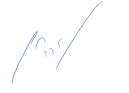 Председатель Тамбовского регионального отделения Общероссийскойобщественной организации «Российский союз молодых ученых»		                      Беспалов М.В.